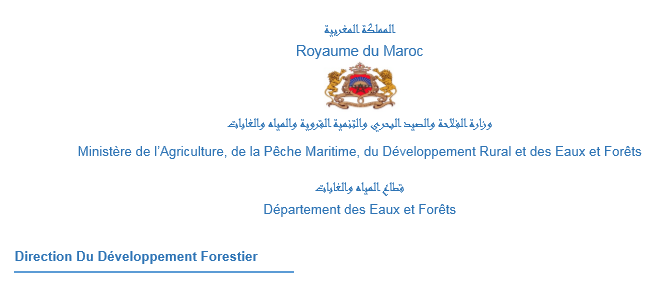 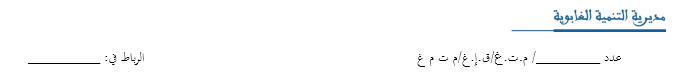 إعـــلان عن سمــــــــــــســــــــــــــرة تتعلق ببيع الفلين المجمع في المستودعات ----------بناء على طلب من السيد وزير الفلاحة والصيد البحري والتنمية القروية والمياه والغابات، ستباشر بتاريخ 16 يونيو 2022 ابتداء من الساعة العاشرة صباحا بالنادي التابع للأعمال الاجتماعية للمياه والغابات الكائن في سلا، سمسرة عمومية لبيع 120 حصة من الفلين المجمع بالمستودعات بتراب عمالات الرباط، سلا، الصخيرات تمارة وأقاليم تازة، العرائش، شفشاون، الخميسات، والقنيطرة ؛ المبينة بالجدول التالي:حجم الحصص المعروضة للبيع حسب الجماعات وحسب نوع الفلين (بالستير).يمكن لمن يهمهم  الامر ان يطلعوا على ملف السمسرة بمقر مديرية التنمية الغابوية : 3 ، زنقة هارون الرشيد اكدال - الرباط  وبمقر المديريات الجهوية للمياه والغابات و محاربة التصحر ل: الشمال الغربي (القنيطرة) والشمال الشرقي (تازة) والريف (تطوان) والرباط سلا زمور زعير) الخميسات (.                                                                                                                                                      الرباط، في :......................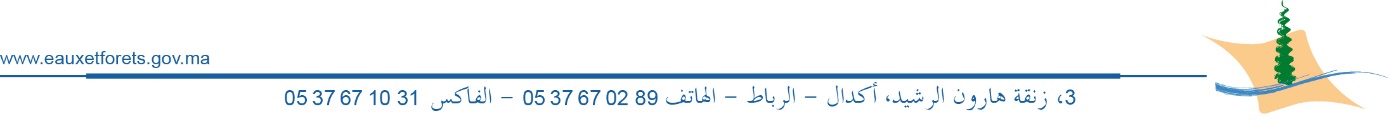 الجماعةفلين نمسي الواحفلين نمسي اطراففلين حلوفيالجماعةفلين نمسي الواحفلين نمسي اطراففلين حلوفيبوشفاعة61347103آيت إيكو2 089194393الصميعة8 3911 184732بوقشمير62157136زراردة1 26621968أولماس2 617200157عامر السفلية1 074137113تيداس1 828188761الحدادة768--عياشة522--سيدي الطيبي11 414926517بني عروس52360982السهول1 295178292بوجديان30416872الرباط98710067الساحل1 16216541المنزه1 588172702تازروت466921 646سيدي يحيى زعير31035150زعرورة1 270591 108عين الجوهرة-سيدي بوخلخال1 10610917بني فغلوم1 106142265آيت إيشو16889